INDICAÇÃO Nº 1909/2015Sugere ao Poder Executivo Municipal a extração e/ou a substituição da árvore, na rua Antonio Teixeira de Miranda, próxima ao número 483, no bairro Jardim Santa Rita de Cássia, em Santa Bárbara d’Oeste.Excelentíssimo Senhor Prefeito Municipal, Nos termos do Art. 108 do Regimento Interno desta Casa de Leis, dirijo-me a Vossa Excelência para sugerir que, por intermédio do Setor competente, seja realizada a extração e/ou a substituição da árvore, na rua Antonio Teixeira de Miranda, próxima ao número 483, no bairro Jardim Santa Rita de Cássia.Justificativa:Fomos procurados por diversos moradores da rua supracitada, que reclamaram da situação da árvore, em frente ao número indicado, que se encontra em péssimas condições, prejudicando a calçada e comprometendo a desabar a qualquer momento em cima da casa.Os moradores abriram o protocolo de nº 043603/2014 e até o momento não obtiveram retorno, os mesmo temem que a árvore caia a qualquer momento e cause prejuízos ou uma tragédia.Plenário “Dr. Tancredo Neves”, em 14 de maio de 2015.Ducimar de Jesus Cardoso“Kadu Garçom”-Vereador-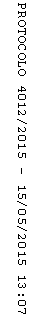 